Product Description  Escape, Evasion & Invisibility aka
“Realm of the Native Scout” 
Stealth – Awareness – Survival – Self-Reliance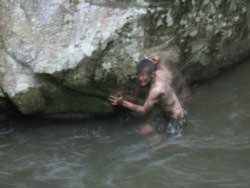 Class Length: 6 Days (Saturday – Friday)Class Dates: June 4 – 10, 2016 (Friday evening to Sunday afternoon)Price $845Class Location: Smokey Mountains (near Ashville, NC)Prerequisites: None